Sale and Purchase of Agricultural, Forestry and Fishing Products– I quarter 2018 –Total value of sale and purchase of agricultural, forestry and fishing products in the Republic of Serbia, in the first quarter 2018, compared with the same period 2017, decreased by 15.6% at current prices and by 16.7% at constant prices. In the structure of sale and purchase value, in the first quarter 2018, the most notable were the following groups of products: cereals, 28.8%, livestock 23.9%, milk, 21.7%, and poultry and eggs, 9.3%.  1. Sale and purchase by regions2. Sale and purchase by groups of productsRepublic of Serbia1)   Base: the same period of 2017.3. Sale and purchase of the selected products Republic of Serbia1)   Base: the same period of 2017.Methodological explanationsData are collected by “Monthly report on realized agricultural production of legal entities in agriculture” (PO- TRG- 33) and from “Monthly report on purchase of agricultural products from individual holdings” (TRG-31). Value of delivered products is calculated according to selling producers’ prices and value of purchase is computed according to purchasing prices, which organizations pay to individual holdings, for taken products. Value of sale, i.e. purchase does not include the following: VAT, packaging, transportation costs, costs of keeping and storage, discounts, as well as the determined bonuses that producers get for delivered products. Data on livestock, in table 3, refer only to cattle for slaughter. The main aim of the survey is obtaining the data that are used for calculation of producers’ price indices of agricultural and fishing products (Statistical release CN 40). Starting from 1999 the Statistical Office of the Republic of Serbia has not at disposal and may not provide available certain data relative to AP Kosovo and Metohija and therefore these data are not included in the coverage for the Republic of Serbia (total).Methodological explanations regarding sale and purchase are available on the website of the Statistical Office of the Republic of Serbia: http://www.stat.gov.rs/istrazivanja/methodology-and-documents/?a=21&s=0http://www.stat.gov.rs/istrazivanja/methodology-and-documents/?a=13&s=0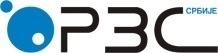 Republic of SerbiaStatistical Office of the Republic of SerbiaISSN 0353-9555STATISTICAL RELEASESTATISTICAL RELEASEPМ12Number 145 - Year LXVIII, 01.06.2018Number 145 - Year LXVIII, 01.06.2018Turnover statisticsTurnover statisticsSERB145 PМ12 010618Turnover, thousand RSDTurnover, thousand RSDTurnover, thousand RSDTurnover, thousand RSDIndices,                        Current prices      I - III 2018I - III 2017I - III 2018201820182018Indices,                        Current prices      I - III 2018I - III 2017I - III 2018IIIIIIIndices,                        Current prices      I - III 2018I - III 2017REPUBLIC OF SERBIA311922479351832921320012627216  84.4Beogradski region27822381337422773717671098  65.2 Sale from production of enterprises 21269591161707630995334257  60.1Purchase from individual holdings655280175716142722336841  89.4Region Vojvodine19377312511680156115338648979  87.0 Sale from production of enterprises 9780596233452623360205110050  98.6Purchase from individual holdings9596717278227532755133538929  77.6Region Šumadije i Zapadne Srbije6374916204818119783302348406  84.6 Sale from production of enterprises 1571942473696483375614871  50.3Purchase from individual holdings4802974157448514949551733535  109.0Region Južne i Istočne Srbije2657780849427849620958733  92.4 Sale from production of enterprises 662346193693223751244902  101.6Purchase from individual holdings1995435655734625870713831  89.6Region Kosovo i Metohija............               ... Sale from production of enterprises ...............Purchase from individual holdings...............Turnover, thousand RSDTurnover, thousand RSDTurnover, thousand RSDIndices, total, current prices1)Indices, total, current prices1)Indices, total, current prices1)Indices, total, current prices1)I - III 2018I - III 2018I - III 2018I - III 2018201820182018TotalSalePurchaseI - III 2018IIIIIITotal31192247141418421705040684.489.585.080.6Cereals89748314253391472144071.877.472.167.8Industrial crops1935246113235080289648.133.045.156.0Fodder crops 1718521655926260137.8402.5107.7132.5Vegetables 46630116098830531359.168.878.346.2Fruit and grapes1730448100244072800898.194.489.6109.8Livestock747336828985784574791115.0110.5109.0124.5Poultry and eggs2892894279847594419119.4121.1106.2130.3Milk676004211786015581441104.0105.7105.2101.5Dairy products1153473944139140.7262.3106.5101.8Leather, wool and feathers2424314772276684.9100.684.875.8Honey and wax1438903600140290138.3155.6201.196.4Wood1893-1893105.8117.833.5203.6Fish272155272155-88.335.0182.6119.6Other products3335512668016675017.6118.820.111.0Quantities, tQuantities, tQuantities, tIndices, total1)Indices, total1)Indices, total1)Indices, total1)I - III 2018I - III 2018I - III 2018I - III 2018201820182018TotalSalePurchaseI - III 2018IIIIIIWheat23457568795165780122.8   186.8113.5106.1Maize, grains 1888586835112050753.6   37.257.962.3Tobacco (dried leaf)82195726512.7   26.3582.61194.6Potatoes41971974222350.0   75.145.143.3Beans12-1183.6   79.0240.910.1Onions2334954138052.3   40.856.958.1Cabbage (heads)20371561881110.3   70.8117.2207.8Apples25578140601151872.5 -63.981.3Calves21511204102.6   120.795.394.0Heifers77641207655795.6   105.686.395.0Other cattle (cows, oxen, etc.)   21632591904104.1   100.698.5112.3Pigs918189729198.0   158.1253.9282.5Pigs, fattened 299821436415618149.2   122.0150.9176.1Other pigs (sows, etc.)2406159980740.5   55.028.541.0Lambs3813378110.0   90.397.1135.8Sheep and lambs5014980.7   59.2105.498.6Chickens, fattened (broilers)1207311247825143.5   162.7117.2156.1Eggs (consumption), thous. units131551130940611116.6   117.2103.6127.8Cow’s milk, thous. litres 2117233035718136699.9   102.5100.696.9Carps 691691-95.7   23.9233.6159.2Other freshwater fish180180-71.6   36.9125.187.9Contact:  slavica.jotanovic@stat.gov.rs  phone: 011 2412-922  ext. 330	Published and printed by: Statistical Office of the Republic of Serbia, 11 050 Belgrade, Milana Rakica 5Phone: +381 11 2412922 (telephone exchange) ● Fax: +381 11 2411260 ● www.stat.gov.rs  Responsible: Dr Miladin Kovačević, DirectorCirculation: 20 • Periodicity: quarterly